Toestemmingsformulier gebruik persoonsgegevens ten behoeve van KlasseContactMet dit formulier geef ik, 

Voorletters en achternaam ouder/verzorger: …………………………………………………………………………………

Van: Voorletters en achternaam KlasseContact leerling: ………………………………………………………………………..

aan KPN B.V. (verwerkingsverantwoordelijke) toestemming om de volgende gegevens van mij als ouder/vertegenwoordiger te verwerken: Naam Huisadres (verblijfplaats)Telefoonnummer en e-mailadres Deze gegevens worden vastgelegd ten behoeve van het in behandeling nemen van de aanvraag voor KlasseContact en het logistiek kunnen leveren van materialen en ondersteunende diensten.Ik geef toestemming onder de volgende voorwaarden:De gegevens worden alleen ten behoeve van KlasseContact gebruikt. Op het moment dat de Consulent aan KPN doorgeeft dat de dienst niet langer nodig is, zal KPN de apparatuur binnen zes weken ophalen en de persoonsgegevens vernietigen. Ik kan deze toestemming weer intrekken door middel van het versturen van een e-mail met vermelding “Intrekken Toestemmingsverklaring + naam van de leerling” aan im@klassecontact.nl. Daarmee zal de inzet van KlasseContact beëindigd worden.Deze toestemming is geldig voor de duur van de inzet van KlasseContact.Plaats		………………………………………………..			Datum 		………………….Handtekening ouder/verzorger	………………………………………………….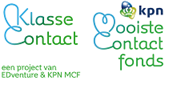 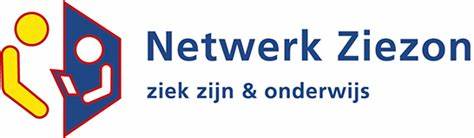 